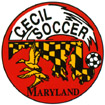 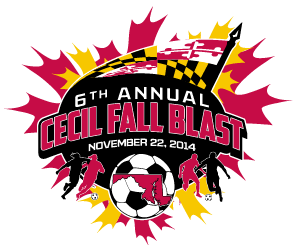 CECIL FALL BLASTSATURDAY, NOVEMBER 22, 2014REVISED 11/11/14U-16 BOYS ( 11 V 11 )  CECIL ARSENAL F.C.KSC ELITEBAYSHORE OSPREYSROCKVILLE SOCCER CLUBFIELDAGEHOMEVISITOR    7:30 AM5U-16 BCECIL ARSENAL F.C.KSC ELITE    8:30 AM5U-16 BBAYSHORE OSPREYSROCKVILLE SOCCER CLUB  10:30 AM5U-16 BROCKVILLE SOCCER CLUBCECIL ARSENAL F.C.  11:30 AM5U-16 BKSC ELITEBAYSHORE OSPREYS   1:30 PM5U-16 BKSC ELITEROCKVILLE SOCCER CLUB   2:30 PM5U-16 BBAYSHORE OSPREYSCECIL ARSENAL F.C.